Name/Logo der SchuleName/Logo der SchuleName/Logo der SchuleBetriebsanweisungFür das Arbeiten mitVakuumhebernBetriebsanweisungFür das Arbeiten mitVakuumhebernBetriebsanweisungFür das Arbeiten mitVakuumhebernRaumVerantwortlichRaumVerantwortlichRaumVerantwortlichRaumVerantwortlichRaumVerantwortlichGefahren für Mensch und UmweltGefahren für Mensch und UmweltGefahren für Mensch und UmweltGefahren für Mensch und UmweltGefahren für Mensch und UmweltGefahren für Mensch und UmweltGefahren für Mensch und UmweltGefahren für Mensch und UmweltGefahren für Mensch und UmweltGefahren für Mensch und UmweltGefahren für Mensch und Umwelt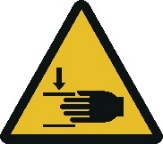 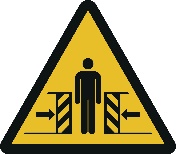 Gefahren durch Herabfallen der Last oder von TeilenGefahr durch Umschlagen der LastHerabfallen der Last durch verschlissene DichtungenNasse, polierte Oberflächen vermindern die Tragfähigkeit der SaugtellerGefahr von HandverletzungenGefahren durch Herabfallen der Last oder von TeilenGefahr durch Umschlagen der LastHerabfallen der Last durch verschlissene DichtungenNasse, polierte Oberflächen vermindern die Tragfähigkeit der SaugtellerGefahr von HandverletzungenGefahren durch Herabfallen der Last oder von TeilenGefahr durch Umschlagen der LastHerabfallen der Last durch verschlissene DichtungenNasse, polierte Oberflächen vermindern die Tragfähigkeit der SaugtellerGefahr von HandverletzungenGefahren durch Herabfallen der Last oder von TeilenGefahr durch Umschlagen der LastHerabfallen der Last durch verschlissene DichtungenNasse, polierte Oberflächen vermindern die Tragfähigkeit der SaugtellerGefahr von HandverletzungenGefahren durch Herabfallen der Last oder von TeilenGefahr durch Umschlagen der LastHerabfallen der Last durch verschlissene DichtungenNasse, polierte Oberflächen vermindern die Tragfähigkeit der SaugtellerGefahr von HandverletzungenGefahren durch Herabfallen der Last oder von TeilenGefahr durch Umschlagen der LastHerabfallen der Last durch verschlissene DichtungenNasse, polierte Oberflächen vermindern die Tragfähigkeit der SaugtellerGefahr von Handverletzungen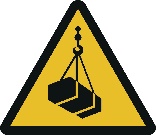 Schutzmaßnahmen und VerhaltensregelnSchutzmaßnahmen und VerhaltensregelnSchutzmaßnahmen und VerhaltensregelnSchutzmaßnahmen und VerhaltensregelnSchutzmaßnahmen und VerhaltensregelnSchutzmaßnahmen und VerhaltensregelnSchutzmaßnahmen und VerhaltensregelnSchutzmaßnahmen und VerhaltensregelnSchutzmaßnahmen und VerhaltensregelnSchutzmaßnahmen und VerhaltensregelnSchutzmaßnahmen und Verhaltensregeln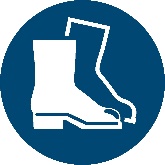 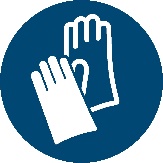 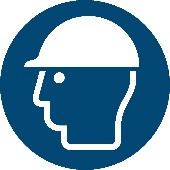 Bedienung des Gerätes nur durch beauftragte und unterwiesene Personen.Betriebsanleitung des Herstellers beachten.Den Vakuumheber nur bestimmungsgemäß verwenden.Täglich vor jeder Inbetriebnahme eine Funktionsprobe durchführen.Heber oberhalb des Lastenschwerpunktes ansetzen.Zulässige Gesamtbelastung beachten. Beim Anheben der Last den Unterdruck kontrollieren.Beim Anheben möglicher Anhaftung dahinter stehende Steintafeln, insbesondere bei Nässe, beachten.Beim Transport von Lasten nicht sich oder andere Personen gefährden.Die Last sicher ablegen bzw. abstellen Persönliche Schutzausrüstung) tragen.Bedienung des Gerätes nur durch beauftragte und unterwiesene Personen.Betriebsanleitung des Herstellers beachten.Den Vakuumheber nur bestimmungsgemäß verwenden.Täglich vor jeder Inbetriebnahme eine Funktionsprobe durchführen.Heber oberhalb des Lastenschwerpunktes ansetzen.Zulässige Gesamtbelastung beachten. Beim Anheben der Last den Unterdruck kontrollieren.Beim Anheben möglicher Anhaftung dahinter stehende Steintafeln, insbesondere bei Nässe, beachten.Beim Transport von Lasten nicht sich oder andere Personen gefährden.Die Last sicher ablegen bzw. abstellen Persönliche Schutzausrüstung) tragen.Bedienung des Gerätes nur durch beauftragte und unterwiesene Personen.Betriebsanleitung des Herstellers beachten.Den Vakuumheber nur bestimmungsgemäß verwenden.Täglich vor jeder Inbetriebnahme eine Funktionsprobe durchführen.Heber oberhalb des Lastenschwerpunktes ansetzen.Zulässige Gesamtbelastung beachten. Beim Anheben der Last den Unterdruck kontrollieren.Beim Anheben möglicher Anhaftung dahinter stehende Steintafeln, insbesondere bei Nässe, beachten.Beim Transport von Lasten nicht sich oder andere Personen gefährden.Die Last sicher ablegen bzw. abstellen Persönliche Schutzausrüstung) tragen.Bedienung des Gerätes nur durch beauftragte und unterwiesene Personen.Betriebsanleitung des Herstellers beachten.Den Vakuumheber nur bestimmungsgemäß verwenden.Täglich vor jeder Inbetriebnahme eine Funktionsprobe durchführen.Heber oberhalb des Lastenschwerpunktes ansetzen.Zulässige Gesamtbelastung beachten. Beim Anheben der Last den Unterdruck kontrollieren.Beim Anheben möglicher Anhaftung dahinter stehende Steintafeln, insbesondere bei Nässe, beachten.Beim Transport von Lasten nicht sich oder andere Personen gefährden.Die Last sicher ablegen bzw. abstellen Persönliche Schutzausrüstung) tragen.Bedienung des Gerätes nur durch beauftragte und unterwiesene Personen.Betriebsanleitung des Herstellers beachten.Den Vakuumheber nur bestimmungsgemäß verwenden.Täglich vor jeder Inbetriebnahme eine Funktionsprobe durchführen.Heber oberhalb des Lastenschwerpunktes ansetzen.Zulässige Gesamtbelastung beachten. Beim Anheben der Last den Unterdruck kontrollieren.Beim Anheben möglicher Anhaftung dahinter stehende Steintafeln, insbesondere bei Nässe, beachten.Beim Transport von Lasten nicht sich oder andere Personen gefährden.Die Last sicher ablegen bzw. abstellen Persönliche Schutzausrüstung) tragen.Bedienung des Gerätes nur durch beauftragte und unterwiesene Personen.Betriebsanleitung des Herstellers beachten.Den Vakuumheber nur bestimmungsgemäß verwenden.Täglich vor jeder Inbetriebnahme eine Funktionsprobe durchführen.Heber oberhalb des Lastenschwerpunktes ansetzen.Zulässige Gesamtbelastung beachten. Beim Anheben der Last den Unterdruck kontrollieren.Beim Anheben möglicher Anhaftung dahinter stehende Steintafeln, insbesondere bei Nässe, beachten.Beim Transport von Lasten nicht sich oder andere Personen gefährden.Die Last sicher ablegen bzw. abstellen Persönliche Schutzausrüstung) tragen.Bedienung des Gerätes nur durch beauftragte und unterwiesene Personen.Betriebsanleitung des Herstellers beachten.Den Vakuumheber nur bestimmungsgemäß verwenden.Täglich vor jeder Inbetriebnahme eine Funktionsprobe durchführen.Heber oberhalb des Lastenschwerpunktes ansetzen.Zulässige Gesamtbelastung beachten. Beim Anheben der Last den Unterdruck kontrollieren.Beim Anheben möglicher Anhaftung dahinter stehende Steintafeln, insbesondere bei Nässe, beachten.Beim Transport von Lasten nicht sich oder andere Personen gefährden.Die Last sicher ablegen bzw. abstellen Persönliche Schutzausrüstung) tragen.Bedienung des Gerätes nur durch beauftragte und unterwiesene Personen.Betriebsanleitung des Herstellers beachten.Den Vakuumheber nur bestimmungsgemäß verwenden.Täglich vor jeder Inbetriebnahme eine Funktionsprobe durchführen.Heber oberhalb des Lastenschwerpunktes ansetzen.Zulässige Gesamtbelastung beachten. Beim Anheben der Last den Unterdruck kontrollieren.Beim Anheben möglicher Anhaftung dahinter stehende Steintafeln, insbesondere bei Nässe, beachten.Beim Transport von Lasten nicht sich oder andere Personen gefährden.Die Last sicher ablegen bzw. abstellen Persönliche Schutzausrüstung) tragen.Verhalten bei Störungen und im GefahrenfallVerhalten bei Störungen und im GefahrenfallVerhalten bei Störungen und im GefahrenfallVerhalten bei Störungen und im GefahrenfallVerhalten bei Störungen und im GefahrenfallVerhalten bei Störungen und im GefahrenfallVerhalten bei Störungen und im GefahrenfallVerhalten bei Störungen und im GefahrenfallVerhalten bei Störungen und im GefahrenfallVerhalten bei Störungen und im GefahrenfallVerhalten bei Störungen und im GefahrenfallBei Schäden an der Maschine: Ausschalten und Lehrer informierenMaschine ausschalten und vor unbefugtem Wiederanschalten sichern Schäden nur vom Fachmann beseitigen lassenBei Schäden an der Maschine: Ausschalten und Lehrer informierenMaschine ausschalten und vor unbefugtem Wiederanschalten sichern Schäden nur vom Fachmann beseitigen lassenBei Schäden an der Maschine: Ausschalten und Lehrer informierenMaschine ausschalten und vor unbefugtem Wiederanschalten sichern Schäden nur vom Fachmann beseitigen lassenBei Schäden an der Maschine: Ausschalten und Lehrer informierenMaschine ausschalten und vor unbefugtem Wiederanschalten sichern Schäden nur vom Fachmann beseitigen lassenBei Schäden an der Maschine: Ausschalten und Lehrer informierenMaschine ausschalten und vor unbefugtem Wiederanschalten sichern Schäden nur vom Fachmann beseitigen lassenBei Schäden an der Maschine: Ausschalten und Lehrer informierenMaschine ausschalten und vor unbefugtem Wiederanschalten sichern Schäden nur vom Fachmann beseitigen lassenBei Schäden an der Maschine: Ausschalten und Lehrer informierenMaschine ausschalten und vor unbefugtem Wiederanschalten sichern Schäden nur vom Fachmann beseitigen lassenBei Schäden an der Maschine: Ausschalten und Lehrer informierenMaschine ausschalten und vor unbefugtem Wiederanschalten sichern Schäden nur vom Fachmann beseitigen lassenErste HilfeErste HilfeErste HilfeErste HilfeErste HilfeErste HilfeErste HilfeErste HilfeErste HilfeErste HilfeErste HilfeMaschine abschalten und sichernDen Lehrer (Ersthelfer) informieren (siehe Alarmplan) Verletzungen sofort versorgen Eintragung in das Verbandbuch vornehmenNotruf:   112					Krankentransport:  19222Maschine abschalten und sichernDen Lehrer (Ersthelfer) informieren (siehe Alarmplan) Verletzungen sofort versorgen Eintragung in das Verbandbuch vornehmenNotruf:   112					Krankentransport:  19222Maschine abschalten und sichernDen Lehrer (Ersthelfer) informieren (siehe Alarmplan) Verletzungen sofort versorgen Eintragung in das Verbandbuch vornehmenNotruf:   112					Krankentransport:  19222Maschine abschalten und sichernDen Lehrer (Ersthelfer) informieren (siehe Alarmplan) Verletzungen sofort versorgen Eintragung in das Verbandbuch vornehmenNotruf:   112					Krankentransport:  19222Maschine abschalten und sichernDen Lehrer (Ersthelfer) informieren (siehe Alarmplan) Verletzungen sofort versorgen Eintragung in das Verbandbuch vornehmenNotruf:   112					Krankentransport:  19222Maschine abschalten und sichernDen Lehrer (Ersthelfer) informieren (siehe Alarmplan) Verletzungen sofort versorgen Eintragung in das Verbandbuch vornehmenNotruf:   112					Krankentransport:  19222Maschine abschalten und sichernDen Lehrer (Ersthelfer) informieren (siehe Alarmplan) Verletzungen sofort versorgen Eintragung in das Verbandbuch vornehmenNotruf:   112					Krankentransport:  19222Maschine abschalten und sichernDen Lehrer (Ersthelfer) informieren (siehe Alarmplan) Verletzungen sofort versorgen Eintragung in das Verbandbuch vornehmenNotruf:   112					Krankentransport:  19222Instandhaltung, EntsorgungInstandhaltung, EntsorgungInstandhaltung, EntsorgungInstandhaltung, EntsorgungInstandhaltung, EntsorgungInstandhaltung, EntsorgungInstandhaltung, EntsorgungInstandhaltung, EntsorgungInstandhaltung, EntsorgungInstandhaltung, EntsorgungInstandhaltung, EntsorgungMängel an der Maschine sind umgehend dem Vorgesetzten zu melden.Instandsetzung nur durch beauftragte und unterwiesene Personen.Jährlicher E- Check durch bestellte Elektrofachkraft (ortsveränderlich)Mängel an der Maschine sind umgehend dem Vorgesetzten zu melden.Instandsetzung nur durch beauftragte und unterwiesene Personen.Jährlicher E- Check durch bestellte Elektrofachkraft (ortsveränderlich)Mängel an der Maschine sind umgehend dem Vorgesetzten zu melden.Instandsetzung nur durch beauftragte und unterwiesene Personen.Jährlicher E- Check durch bestellte Elektrofachkraft (ortsveränderlich)Mängel an der Maschine sind umgehend dem Vorgesetzten zu melden.Instandsetzung nur durch beauftragte und unterwiesene Personen.Jährlicher E- Check durch bestellte Elektrofachkraft (ortsveränderlich)Mängel an der Maschine sind umgehend dem Vorgesetzten zu melden.Instandsetzung nur durch beauftragte und unterwiesene Personen.Jährlicher E- Check durch bestellte Elektrofachkraft (ortsveränderlich)Mängel an der Maschine sind umgehend dem Vorgesetzten zu melden.Instandsetzung nur durch beauftragte und unterwiesene Personen.Jährlicher E- Check durch bestellte Elektrofachkraft (ortsveränderlich)Mängel an der Maschine sind umgehend dem Vorgesetzten zu melden.Instandsetzung nur durch beauftragte und unterwiesene Personen.Jährlicher E- Check durch bestellte Elektrofachkraft (ortsveränderlich)Mängel an der Maschine sind umgehend dem Vorgesetzten zu melden.Instandsetzung nur durch beauftragte und unterwiesene Personen.Jährlicher E- Check durch bestellte Elektrofachkraft (ortsveränderlich)Freigabe:Bearbeitung:7. Februar 20217. Februar 20217. Februar 20217. Februar 2021